Sample Assessment Outline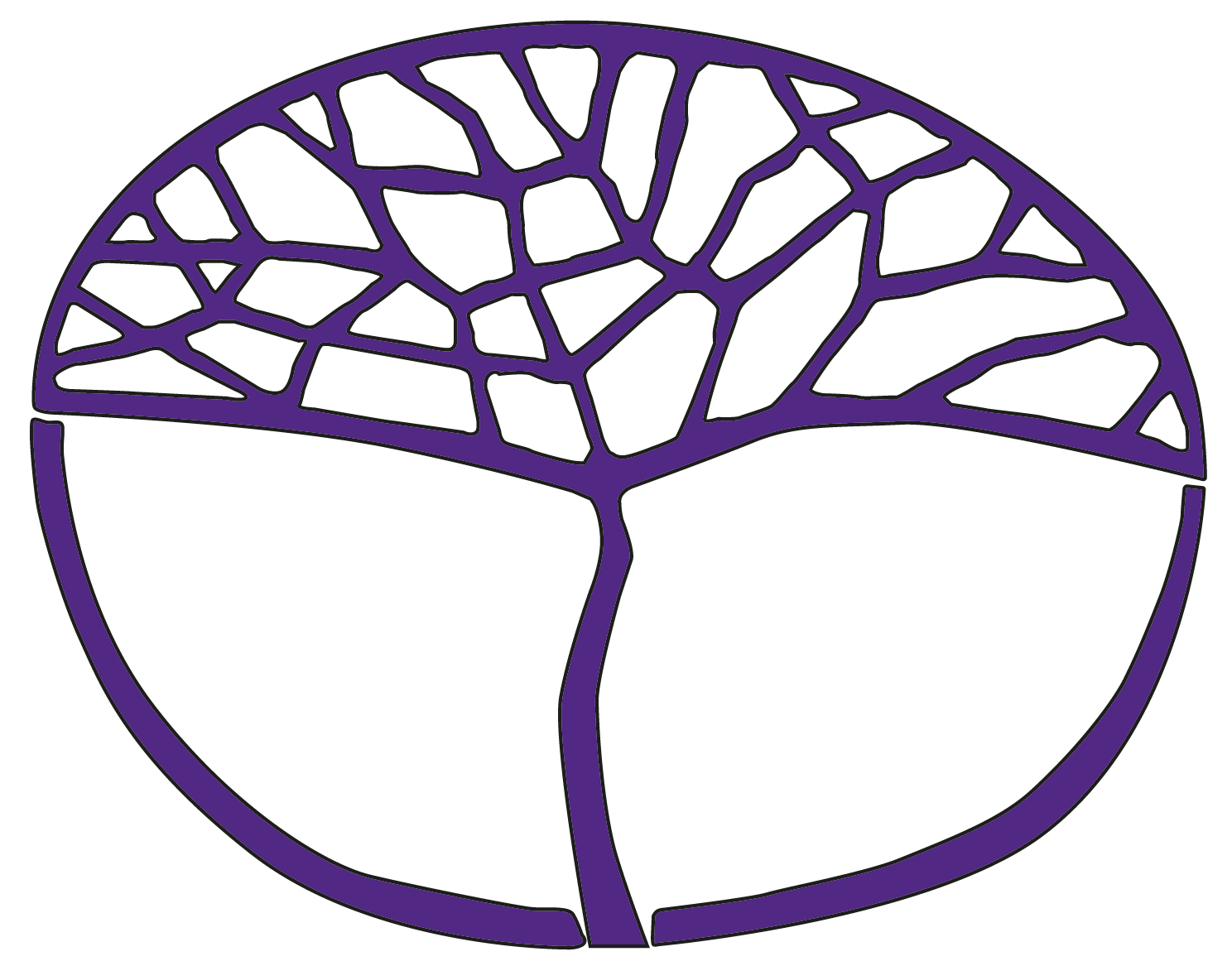 ChemistryATAR Year 12Copyright© School Curriculum and Standards Authority, 2015This document – apart from any third party copyright material contained in it – may be freely copied, or communicated on an intranet, for non-commercial purposes in educational institutions, provided that the School Curriculum and Standards Authority is acknowledged as the copyright owner, and that the Authority’s moral rights are not infringed.Copying or communication for any other purpose can be done only within the terms of the Copyright Act 1968 or with prior written permission of the School Curriculum and Standards Authority. Copying or communication of any third party copyright material can be done only within the terms of the Copyright Act 1968 or with permission of the copyright owners.Any content in this document that has been derived from the Australian Curriculum may be used under the terms of the Creative Commons Attribution-NonCommercial 3.0 Australia licenceDisclaimerAny resources such as texts, websites and so on that may be referred to in this document are provided as examples of resources that teachers can use to support their learning programs. Their inclusion does not imply that they are mandatory or that they are the only resources relevant to the course.Sample assessment outlineChemistry – ATAR Year 12 Unit 3 and Unit 4Assessment 
type Assessment type 
weighting Assessment task weightingWhenAssessment taskScience inquiry/ Practical/ Investigation20%5%Semester 1Week 3Task 1: Investigation – Design and conduct of experiment to determine effect of catalysts on rate of reactionScience inquiry/ Practical/ Investigation20%3%Semester 1Week 8Task 3: Practical test – Use an acid-base titration to determine the base content in a commercial cleanerScience inquiry/ Practical/ Investigation20%6%Semester 2Week 2Task 8: Analytical Investigation – Use a titration of acidified potassium permanganate solution with a range of plant and animal fats to determine their degree of unsaturationScience inquiry/ Practical/ Investigation20%6%Semester 2Week 3Task 9: Analytical Investigation – Design and conduct of an investigation to identify functional groups in unknown organic compoundsExtended response10%5%Semester 1Week 11Task 5: Research the chemical principles in the use of electrochemical cells/fuel cells in carsExtended response10%5%Semester 2Week 11Task 11: Read information provided on ammonia production by the steam reforming and Haber processes, and from chicken feathers, conduct further research to answer questionsTest20%4%Semester 1Week 4Task 2: Chemical equilibrium systems topic testTest20%4%Semester 1Week 9Task 4: Acids and bases topic testTest20%4%Semester 1Week 14Task 6: Oxidation and reduction topic testTest20%4%Semester 2Week 6Task 10: Properties and structure of organic materials topic testTest20%4%Semester 2Week 14Task 12: Chemical synthesis topic testExamination50%20%Examination weekTask 7: Semester 1 examination Examination50%30%Examination weekTask 13: Semester 2 examination Total100%100%